О внесении изменений в постановлениеадминистрации г. Канска от 03.04.2017 № 292В связи с кадровыми изменениями, руководствуясь статьями 30, 35 Устава города Канска, ПОСТАНОВЛЯЮ:1. В постановление администрации г. Канска от 03.04.2017 № 292 «О создании межведомственной комиссии по организации розничных рынков» (далее – Постановление) внести следующие изменения:1.1. Приложение № 1 к Постановлению изложить в новой редакции согласно приложению к настоящему постановлению.2. Ведущему специалисту Отдела культуры администрации г. Канска Н.А. Нестеровой опубликовать настоящее постановление в официальном печатном издании «Канский вестник» и разместить на официальном сайте администрации города Канска в сети Интернет.3. Контроль за исполнением настоящего постановления возложить на первого заместителя главы города по экономике и финансам Е.Н. Лифанскую.4. Постановление вступает в силу со дня официального опубликования.Глава города Канска                                                                         А.М. БересневПриложение к Постановлениюадминистрации г. Канскаот 04.03.2022 № 177Приложение № 1 к Постановлениюадминистрации г. Канскаот 03 апреля 2017 № 292СОСТАВМЕЖВЕДОМСТВЕННОЙ КОМИССИИ ПО ОРГАНИЗАЦИИ РОЗНИЧНЫХ РЫНКОВ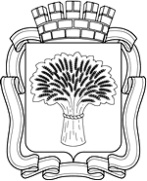 Российская ФедерацияАдминистрация города Канска
Красноярского краяПОСТАНОВЛЕНИЕРоссийская ФедерацияАдминистрация города Канска
Красноярского краяПОСТАНОВЛЕНИЕРоссийская ФедерацияАдминистрация города Канска
Красноярского краяПОСТАНОВЛЕНИЕРоссийская ФедерацияАдминистрация города Канска
Красноярского краяПОСТАНОВЛЕНИЕ04.03.2022 г.№177Председатель комиссии-Лифанская Елена Николаевна, первый заместитель главы города по экономике и финансамЗаместитель председателя комиссии-Букалов Александр Васильевич, руководитель КУМИ г. КанскаЗаместитель председателя комиссии-Ветрова Юлия Викторовна, начальник юридического отдела администрации г. КанскаСекретарь комиссии-Чижова Юлия Сергеевна, главный специалист по вопросам экономики отдела экономического развития и муниципального заказа администрации г. КанскаЧлены комиссии-Руководитель управления градостроительства администрации г. Канска;Члены комиссии-Начальник отдела экономического развития и муниципального заказа администрации г. Канска;Члены комиссии-представитель МО МВД России «Канский» (по согласованию);Члены комиссии-представитель ИФНС России № 8 по Красноярскому краю (по согласованию);Члены комиссии-представитель Отдела надзорной деятельности и профилактической работы по г. Канску и Канскому району ГУ МЧС России по Красноярскому краю (по согласованию);Члены комиссии-представитель ТО Управления Роспотребнадзора по Красноярскому краю в г. Канске (по согласованию);Члены комиссии-представитель КГКУ «Канский отдел ветеринарии» (по согласованию)